Book HARRIHARRI is also available to attend health events and campaigns. It is the perfect vehicle to promote the local services to a wide audience in just a few hours, allowing services to highlight their initiatives, raise awareness and discuss concerns. If you would like to hire HARRI for your next event, please get in touch for availability.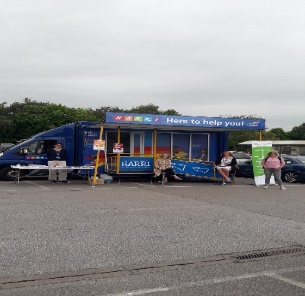  Call us on 01772 695 365 to speak to one of our friendly support team Email us at HARRI@lscft.nhs.uk@HARRILSCFT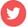 @LancashireCare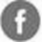 Venue/EventDateTimesLancaster Musuem  Market St, St Nicholas Arcades, Lancaster LA1 1HT Tues 2nd Nov10:00 – 3:00 Army Weeton Barracks Preston PR4 3JQWeds 3rd Nov10:00 – 3:00Hesketh Bank Community Station Road Hesketh Bank Preston PR4 6SRThurs 4th Nov09:30 – 2:00 Woodland Suite Ribby Hall Ribby Road Kirkham PR4 2PRSat 6th Nov09:30 – 4:30Barrow venue TBCMon 8th Nov 10:00 – 5:00  Flag Market 4 Cheapside, Preston PR1 2APTues 9th Nov10:00 – 6:00 Morecambe Library MorecambeLA4 5DLMon 15th Nov 10:00 – 3:00 Layton Institute30 Westcilffe DriveBlackpool FY3 7HGFri 19th Nov 11:00 – 3:00 Longton health centre Liverpool Rd, Longton, Preston PR4 5HASat 20th Nov10:00 – 3:00 Booths Carnforth Scotland Road Carnforth  LA59JZMon 22nd Nov 10:00 – 3:00 Nelson morrison Pendle St, Nelson BB9 7UZFri 26th Nov10:00 – 3:00  Blackpool Carers Centre, Beaverbrooks House, 147 Newton Drive, Blackpool FY3 8LZSat 27th Nov 12:00 – 2:00 